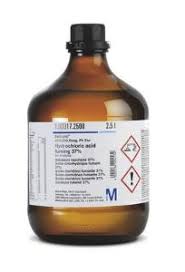 Relier par une flèche :  Relier par une flèche :Formules de quelques ions Compléter le tableau 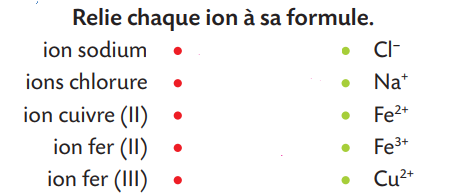 Répond par vrai ou faux :précipité de couleur blanche qui noircie à la lumière confirme la présence des ions de chlorure Cl-.précipité de couleur vert confirme la présence des ions de fer III ,.précipité de couleur vert confirme la présence des ions de cuivre 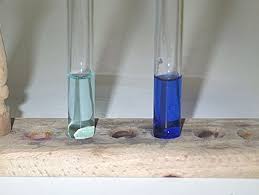 2. compléter les phrases : le gaz du …………………………..de formule chimique……………….brûle lorsqu'on présente une allumette enflammée à l'extrémité du tubel’acide chlorhydrique réagit avec les métaux :…………………et ………………… et le ……………mais ne réagit avec ………………..hydroxyde de sodium réagit avec les métaux :……………….et…………….. et ne réagit pas avec les métaux ……………et………………….Karim à réaliser les expériences suivantes 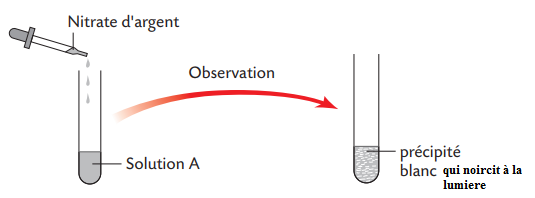 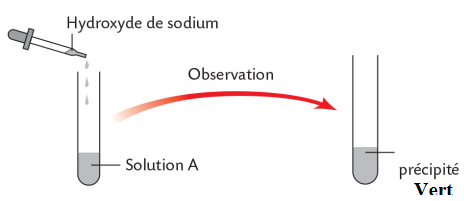 Donner formule chimique de solution de nitrate d’argentDonner formule chimique de solution d’hydroxyde de sodiumQuelles conclusions peut tu-tirer des observations de karim dans l’expérience 1 Quelles conclusions peut tu-tirer des observations de karim dans l’expérience 2 khalid à réaliser les expériences suivantes 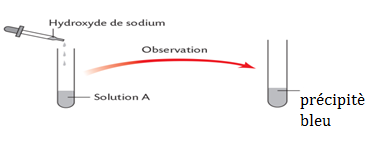 Quelles conclusions peut tu-tirer des observations de karim dans l’expérience 1 Quelles conclusions peut tu-tirer des observations de karim dans l’expérience 2 Schématiser le test d’identifications des ions :Ion Chlorure  dans l’eau de robinet ions de fer II dans une solution AUne solution donne un précipité bleu après ajout d’hydroxyde de sodium et précipité blanc qui noircit à la lumière après d’ajout le nitrate d’argentQue peut-on conclure sur la composition de cette solution Pour identifier un métal, on verse de l’acide chlorhydrique sur ce métal. Un dégagement gazeux se produit et une solution A 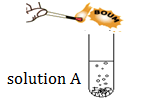 Donner le nom de gaz et sa formule chimiqueon filtre la solution Apuis on la sépare dans deux tubes à essais 1 et 2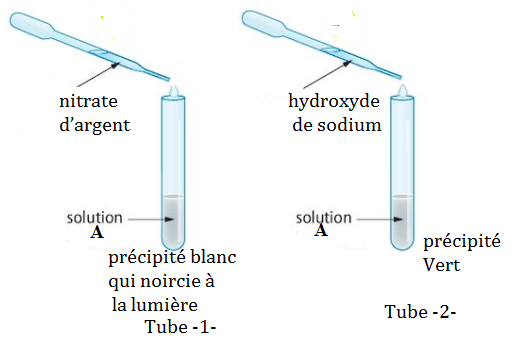 Quels ions ont été identifiés dans le Tube 1 ? Ecrire l’équation de précipitation dans tube -1-Quels ions ont été identifiés dans tube 2 ? Ecrire l’équation de précipitation dans tube -1-Déduis de la question 5 la nature du métal qui a pu former cet ion.Écris l'équation bilan de cette réaction chimiqueDe métal et l’acide chloridriqueÉcris l'équation simplifier de cette réaction chimiqueMême exercice 10 et on a précipité blanc (zinc) dans tube 2Hajar à trouver dans la maison une bouteille de plastique contint solution A Utilisé pour le nettoyage التنظيف  .mais ne contint pas une étiquette  ملصقةProposer à Hajar une méthode pour déterminer la nature du solution A (acide ou basique).Aider ساعد Hajar à vérifier la présence d’ion )Dans la solution A (expérience avec l’équation)Hajar a ajouté une quantité de la solution dansun tube contenant le métal X et et remarqué dégagement d’un gaz et la formation d’une solution B.Hajar a ajouté hydroxyde sodium a échantillon de la solution B et obtenu un précipité vertQuels sont le nom et le symbole de l'ion qui a été identifier dans cette expérienceDonnez le nom et la formule du précipité vert formé.Notez l’équation de précipitationKhalid à trouver deux bouteilles قارورتين dans le laboratoire, في المختبر mais l'écriture n'apparaît pas sur l'étiquette انمحت الكتابة على الملصقةune bouteille continente du nitrate d'argent et l'autre contient une solution de soude (hydroxyde de sodium), mais il ne peut pas les distinguer,le professeur a donc placé un tube à essai et une solution de chlorure de fer III (  + 3) la question :aidé khalid à pouvoir distinguer les deux solutions à l'aide des expérience expérience (proposer et trace les expériences avec des équations) بحث حول : خطورة المواد المستعملة في الحياة اليوميأخطار النفاياتتدبير و معالجة النفايات ( إعادة التدوير)الحفاظ على صحة الإنسان و البيئةDangers de quelques MatériauxDanger des déchets	Gestion et traitement des déchetsPréserver la santé et l'environnement(Na+ + HO ̶)Nitrate d’argent( +)hydroxyde de sodium(+ )sulfate de cuivre(+ )chlorure de fer III (  + 3)sulfate de fer II( +2 )chlorure d’aluminium ( + 3)chlorure de zinc couleurnomformulevertHydroxyde de cuivreCu (OH)2bleuHydroxyde de fer IIFe (OH)2De rouilleHydroxyde de zincZn (OH)2blancHydroxyde de fer IIIFe (OH)2Blanc noircit à la LumièreChlorure d’argentAgClionFormule chimiquesodium…………………chlorure……………………..…………………….Fer II……………………..……………………..